MR & Directie (16:00 – 17:00 uur)MR (17:00 – 18:00 uur)ACTIEPUNTENLIJST 2023-2024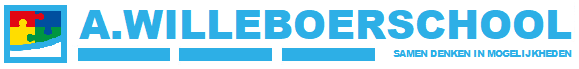 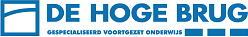 NotulenMR VERGADERING 1Datum:Maandag 18-09-2022Plaats:De Hoge BrugTijd:16.00 – 18:00 uur Uitgenodigd:PMR:       R. Kat (VSO De Hoge Brug), J. Uithol (VSO De Hoge Brug),                           T. Meijboom (SO De A. Willeboerschool)OMR:      J. Willemse (ouder VSO De Hoge Brug), I. Harteveld (ouder SO De A.   Willeboerschool).Directie: J. van Platteschorre (locatiedirecteur VSO De Hoge Brug), A. Buitenhuis (locatiedirecteur SO De A. Willeboerschool).Overige: Voorzitter: R. KatNotulist: R. KatAGENDAPUNTENBEVOEGHEID MROpening Welkom door voorzitter.Accorderen vorige notulen (geen)Informatie vanuit GMR geenActiepuntenlijstgeenIngekomen- en uitgaande postGeen.Mededelingen directie Willeboerschool: Start van het schooljaar:Goede start, kijken naar instroom. Herfstvakantie collega weg. Hoe deze op te vangen? Op vacature nog geen reactie. Vervangen wordt momenteel lastig. Bekijken hoe dit op langere termijn op te vangen. School is verder rustig. Samenstelling van de groepen is positief. Schoolgids staat online.Subsidie NPO stopt. Dit heeft financiële gevolgen voor schooljaar 2024-2025.Subsidie basisvaardigheden. Coördinator taal/rekenen/burgerschap/onderwijsinhoudelijk; eerste reacties zijn positief. Schoolplein (speelheuvel) wordt aangepakt. Zandlaag (modder) wordt vervangen door een laag rubber, waarschijnlijk in de herfst. Hoge Brug: Start van het schooljaar:Driedaagse studiedag aan begin van het schooljaar is positief ervaren. Goede start met collega’s. Lessen zijn goed begonnen. Stages direct gestart. Af en toe kleine zaken die je tegenkomt, maar positieve start. Schoolplein wordt aangepakt. Beter afvoer van het regenwater. Staat nu een verlaging om water op te vangen. Hierin staat een vlonder met buitentafels. Voorstel Data MR vergaderingenMaandag 18 september 2023 (Hoge Brug)Maandag 20 november 2023 (Willeboerschool)Maandag 15 januari 2024 (Hoge Brug)*Maandag 18 maart 2024 (Willeboerschool)Maandag 27 mei 2024 (Hoge Brug)*Maandag 1 juli 2024 (Willeboerschool)*i.v.m. kampen verplaatst 15 januari naar 22 januari en 27 mei naar 13 mei.Samenwerking Willeboer & Hoge BrugEen vast agendapunt op de MR vergadering om dit thema levendig te houden. Ruimte om lopende zaken te bespreken.Lopende zaken:  Zijn er zaken die (vanuit vorig jaar) ook dit jaar opgepikt moeten worden?Vorig jaar was er een gezamenlijk pub quiz. Dit was goed bevallen. Voor herhaling vatbaar?Geef me de vijf cursus.Rots & Water.BHV.Praktisch werken.Herfst en Kerst schoolverlaters gegroepeerd naar Hoge Brug met begeleider. Voorjaars- meivakantie met lln. welke gekozen hebben voor Hoge Brug (uitstroom naar VSO) Directie zal hierin overleggen hoe en wat.Parnassys; IB informatie en kennis uitwisselen.Meer samenwerking met (V)SO onderling. Opener naar elkaar toe, doorgaande leerlijn uniform en duidelijk.Aankomende onderwerpen volgende MR vergaderingWe streven ernaar om documenten tijdig te ontvangen zodat de MR deze van te voren kan bestuderen. Begroting 2023/2024 ter informatieJaarplan MR 2023-2024Samen met directie bekijken waar belangrijke zaken toegevoegd moeten worden in het jaarplan van de MRRondvraag met directieGelegenheid om vragen te stellen waar directie bij is.Terugkoppeling studiedagen Hoge Brug begin v.h. schooljaar: Er is nog onvrede over de manier waarop gecommuniceerd is naar ouders over de studie-driedaagse aan het begin van het schooljaar. Belangrijke data tijdig communiceren en concreet maken. Duidelijkheid voor MR en ouders. Hoe gaat het met schoolontbijt? Directie Hoge Brug heeft deze vraag toegelicht. Directie Willeboer geeft aan dit met het team te bespreken hoe en in welke vorm dit mogelijk is. Beginnen met een tussendoortje in de vorm van groente/fruit. (na de herfstvakantie)Ouders Willeboerschool krijgen regelmatig een bekeuring bij het ophalen van hun kind. Directie heeft met de gemeente contact hierover. Uiteindelijk blijft dit toch de verantwoordelijkheid van ouders zelf. Buitenschoolse opvang Willeboerschool? Juni gesprek met de gemeente. Zoeken wat te doen, financiën komt vanuit de gemeente. Op locatie is niet mogelijk.Hoe gaat het met taxivervoer? In vergelijking met vorig jaar gaat het op e Willeboerschool beter. Hoge Brug ervaart nog last. Opties bekijken of voor sommige lln. mogelijkheid is om later te beginnen om taxi’s te ontlasten en beter te laten doorstromen. Afsluiting Afsluiting eerste gedeelte vergadering. MR bedankt directie voor aanwezigheid. Tweede gedeelte zal MR verder gaan zonder directie.AGENDAPUNTENBEVOEGHEID MRMR jaarplan 2023-2024
vast punt op agenda: bespreken, aanpassen, etc.Terugblik vorig schooljaar. Zijn er punten waar de MR mee bezig was, die in het komende jaar voortgezet moeten worden? Of zijn er punten die de MR wilde behandelen, maar waar geen tijd voor was? Reflecteren.  Bediscussiëren welke punten dit jaar van belang zijn (of blijven).Nadenken over de speerpunten binnen MR dit schooljaar. Deze staan momenteel in het jaarplan. Als er andere punten zijn zal dit meegenomen en aangepast worden in het jaarplan. Zaak voor MR leden actief te luisteren naar achterban om te weten te komen welke thema’s spelen.Jaarplan opstellen. Jaarverslag MR 2022-2023Voorzitter zal z.s.m. jaarverslag maken van de MR, deze zal gemaild worden naar alle leden.OuderbetrokkenheidVast speerpunt op de agenda. Nadenken over prioriteiten en wensen voor dit jaar. Ouderbetrokkenheid is een mooi punt om mee te nemen. MR kan bijvoorbeeld meedenken over het organiseren van thema-avonden en ouders bij elkaar te brengen. Evalueren en meenemen punten vanuit vorig schooljaar.Overige punten vanuit directieBespreken en afspraken maken binnen de MR vanuit eerder vernomen punten afkomstig van directie.Rondvraag en w.v.t.t.k.J. Willemse heeft aangegeven per direct te stoppen in de MR. Daarmee zullen nu twee plekken beschikbaar zijn voor ouders om in de MR toe te treden. Vacature zal opgesteld worden.Afsluiting Afsluiting tweede gedeelte MR vergadering.PlanActie WieWanneerVacature nieuwe MR leden (tweetal ouders voor PMR)Vacature promoten op social schools en website. voorzitterPer direct.